PERSEPSI KONSUMEN TERHADAP KEPUTUSAN PEMBELIAN BERAS MERAH DI PASAR MODERN (Studi Kasus: Alfamidi Kecamatan Medan Johor)SKRIPSIOLEH:ANNA MEUTIANIM 174114013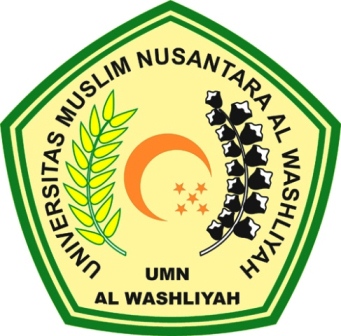 PROGRAM STUDI AGRIBISNISFAKULTAS PERTANIANUNIVERSITAS MUSLIM NUSANTARA AL-WASHLIYAH MEDAN2021